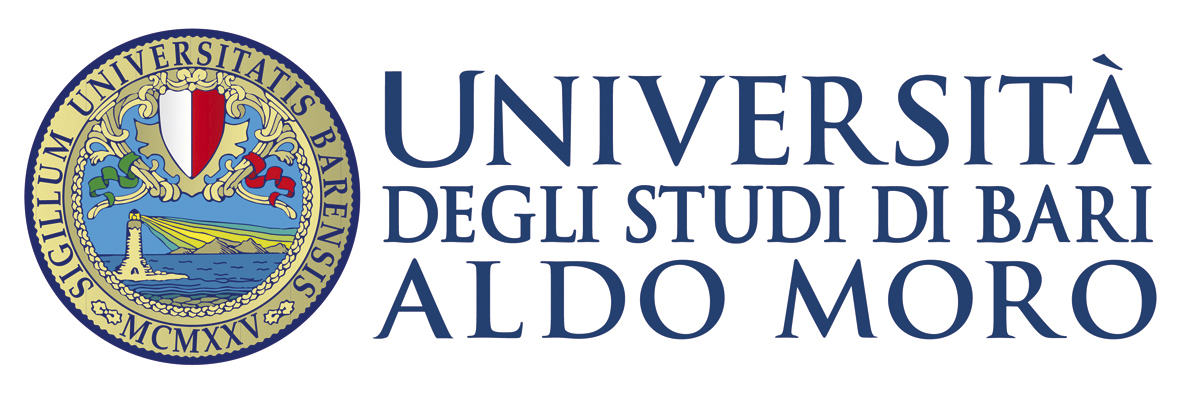 Al Direttoredel Dipartimento di Bioscienze,Biotecnologie e BiofarmaceuticaUniversità degli Studi di Bari "Aldo Moro”Oggetto: Richiesta di autorizzazione a frequentare il Dipartimento di Bioscienze, Biotecnologie e BiofarmaceuticaVisto il Regolamento per Laureati Frequentatori, Emanato con D.R. n. 3913 del 16.11.2015, con la presente, il/la sottoscritta ___________________________________________________________ nato/a a _________________________________________, il _____________________________ C.F. _________________________________________ in possesso del seguente titolo di studio (specificare se Laurea di I o II livello) _____________________________________ in ______________________________________________________________________________ conseguito in data ___________________ presso l’Università degli Studi di Bari Aldo Moro;CHIEDEdi essere autorizzato/a a frequentare il Dipartimento di Bioscienze, Biotecnologie e Biofarmaceutica, dal __________________________ al ______________________, per un periodo di formazione e/o ricerca al fine di migliorare le proprie competenze professionali.  Il/La sottoscritto/a dichiara di aver preso visione del Codice Etico dell’Università degli Studi di Bari e di rispettare quanto ivi disposto.Autorizza al trattamento dei propri dati personali per le finalità connesse alla presente.Bari, ___________________	;			Il Richiedente (Firma)____________________;(Nome e Cognome del Docente Tutor)______________________________________________________;Visto (Firma del Docente Turor)   _________________________________________________________;----------------------------------------<<<<<<>>>>>>----------------------------------------Parere positivo espresso da Consiglio di Dipartimento nella seduta del _____________________________________________________________                    (Il Direttore del Dipartimento) Copia della presente, sottoscritta dal Direttore del Dipartimento, unitamente a n.2 fototessera, dovrà essere consegnata alla Sezione Servizi agli Studenti della Direzione Offerta Formativa e Servizi agli Studenti, Palazzo Ateneo - primo piano  - ingresso via Nicolai.